2019-2021 Community Health Assessment Process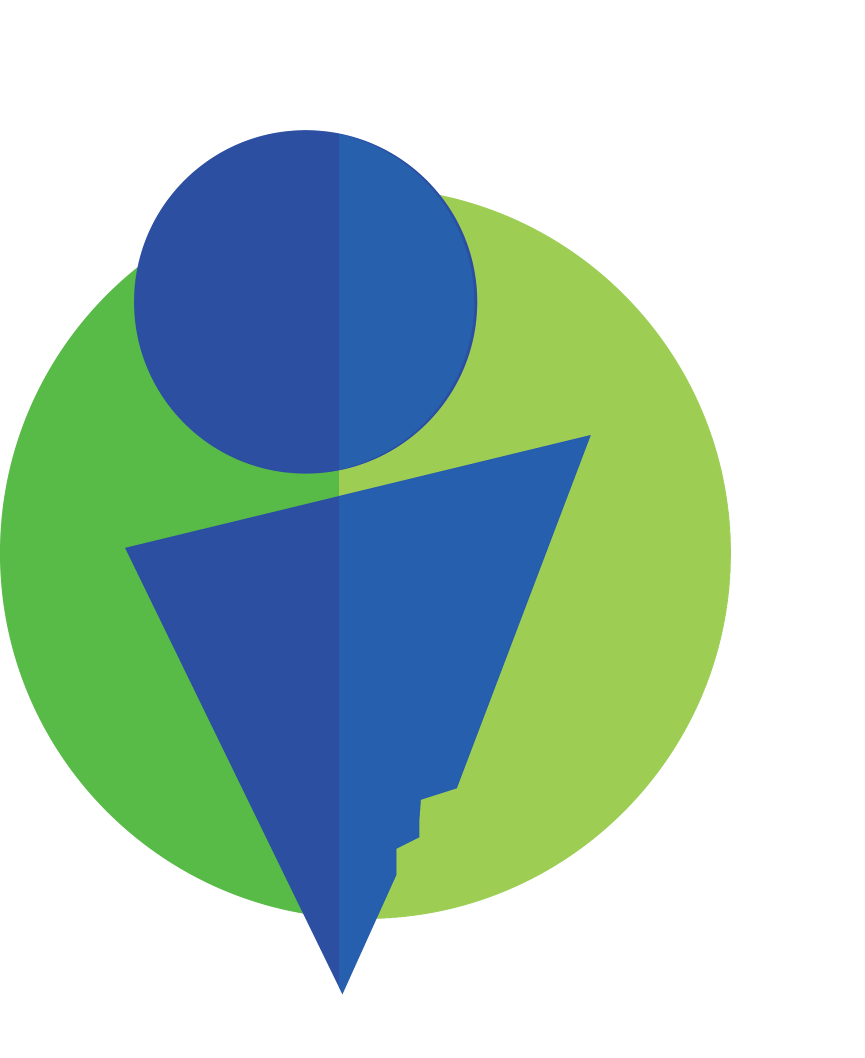  Stakeholder Meeting 4-10-19Agenda:Review Process by viewing:  https://mygarrettcounty.com/garrett-county-community-health-assessment-2019-2021/Public Comment of draft surveyDiscuss Prioritization TimelineSecondary Data SourcesFocus GroupsNext Steps